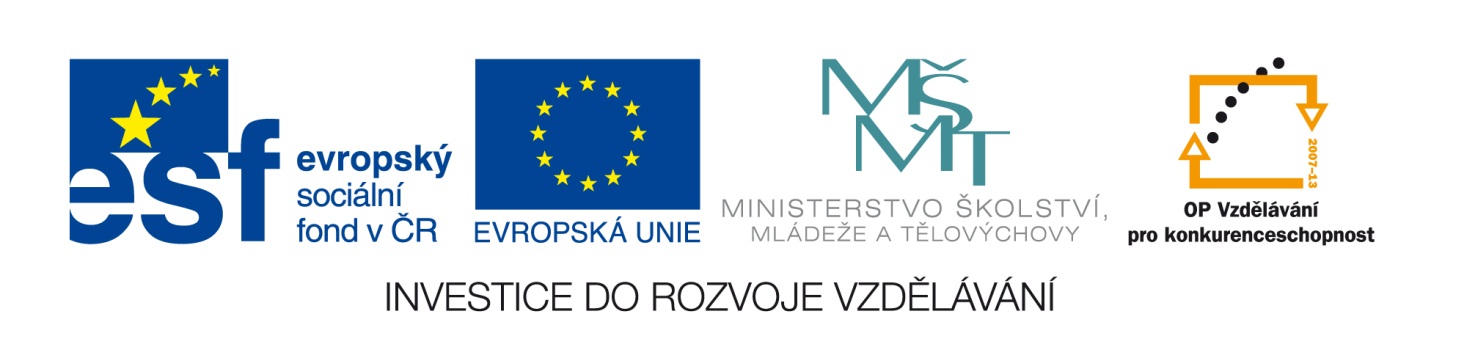 Prvouka 2, Nová škola Brno – Lidé a čas – Kalendářní rok, strany 36-39.Vybarvi  věty, které patří k jednotlivým ročním obdobím stejnou barvou.Vlaštovky sedí na drátech a připravují se na dlouhou cestu.Padá sníh a rybník je zamrzlý.Na keři u cesty rostou kočičky.Prázdniny skončily a zase začala škola.Pojedu s kamarádem Jirkou na letní tábor.Na stromech se objevily malé zelené lístky.Děda posypal celý chodník pískem, aby nikdo neuklouzl.Byla jsem s babičkou v lese na borůvkách.V sobotu pojedeme na hory lyžovat.Měsíc říjen má 31 dní.Maminka natrhala plný košíček jahod.V zahrádce pod okny kvetou sněženky.Napiš jarní a letní měsíce.________________________________________________________________________________________________________________________________________________________________________________________________________________________________________________________________________________________Kdy jsou dny nejkratší a noci nejdelší?________________________________________________________________________________________________________________________________________________________________________Použité zdroje - archiv autora                           - www.office.microsoft.com                                                        Mühlhauserová Hana, Svobodová JaromíraPrvouka 2KnihaMÜHLHAUSEROVÁ, Hana a Jaromíra SVOBODOVÁ. Prvouka 2: Učebnice pro 2. ročník základní školy. Brno: Nová škola, 2001. ISBN 80-7289-034-4. ŠkolaZŠ Třeboň, Sokolská 296, 379 01 TřeboňAutorMgr. Jarmila DvořáčkováČísloVY_12_Inovace_1038NázevRoční období 2Téma hodinyOpakování PředmětPrvoukaRočník/y/2.AAnotacePracovní list obsahuje věty týkající se ročních období, které má žák třídit, několik otázek k tomuto tématu.Očekávaný výstupČte s porozuměním krátké texty a umí je správně zařadit.Druh učebního materiáluPracovní list